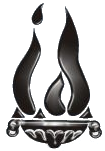 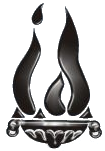 EXAMENES FINALES – TECNICO SUPERIOR EN FONOAUDIOLOGIA –MAYO - JUNIO / JULIO – AGOSTO / OCTUBRE / NOVIEMBRE – DICIEMBRE 2023(SUJETO A MODIFICACIONES)FECHACURSOHORARIOMATERIAPROF. TITULARPROFESOR/APROFESOR/APROFESOR/AMARTES 30/05/2023MARTES 01/08/2023MARTES 03/10/2023MARTES 21/11/2023MARTES 05/12/20231° A14:30 HSFISICA ACUSTICA IPERAL SILVIATORREZ ADRIANALIENDO LUISALZOGARAY FERNANDAMARTES 30/05/2023MARTES 01/08/2023MARTES 03/10/2023MARTES 21/11/2023MARTES 05/12/20231° B14:30 HSFISICA ACUSTICA IPERAL SILVIATORREZ ADRIANALIENDO LUISALZOGARAY FERNANDAMARTES 30/05/2023MARTES 01/08/2023MARTES 03/10/2023MARTES 21/11/2023MARTES 05/12/20231° A14:30 HSANATOMIA Y FISIOLOGIA HUMANALIENDO LUISTORREZ ADRIANAPERAL SILVIAALZOGARAY FERNANDAMARTES 30/05/2023MARTES 01/08/2023MARTES 03/10/2023MARTES 21/11/2023MARTES 05/12/20232° A15:30 HSANATOMIA Y FISIOLOGIA DEL SIST. NERVIOSOVELIZ DIEGOALZOGARAY FERNANDACARDOZO MA. TERESABERNEGGER CLAUDIOMARTES 30/05/2023MARTES 01/08/2023MARTES 03/10/2023MARTES 21/11/2023MARTES 05/12/20232° B15:30 HSANATOMIA Y FISIOLOGIA DEL SIST. NERVIOSOVELIZ DIEGOALZOGARAY FERNANDACARDOZO MA. TERESABERNEGGER CLAUDIOMARTES 30/05/2023MARTES 01/08/2023MARTES 03/10/2023MARTES 21/11/2023MARTES 05/12/20233°15:30 HSNEUROFISIOLOGIA (PLAN 2949)VELIZ DIEGOALZOGARAY FERNANDACARDOZO MA. TERESABERNEGGER CLAUDIOMARTES 30/05/2023MARTES 01/08/2023MARTES 03/10/2023MARTES 21/11/2023MARTES 05/12/20231° A15:30 HSPEDAGOGIA ESPECIALALZOGARAY FERNANDACARDOZO MA. TERESAVELIZ DIEGOBERNEGGER CLAUDIOMARTES 30/05/2023MARTES 01/08/2023MARTES 03/10/2023MARTES 21/11/2023MARTES 05/12/20231° B15:30 HSPEDAGOGIA ESPECIALALZOGARAY FERNANDACARDOZO MA. TERESAVELIZ DIEGOBERNEGGER CLAUDIOMARTES 30/05/2023MARTES 01/08/2023MARTES 03/10/2023MARTES 21/11/2023MARTES 05/12/20233°A15:30 HSBIOINFORMATICACARDOZO MA. TERESAALZOGARAY FERNANDAVELIZ DIEGOBERNEGGER CLAUDIOMARTES 30/05/2023MARTES 01/08/2023MARTES 03/10/2023MARTES 21/11/2023MARTES 05/12/20233°B15:30 HSBIOINFORMATICACARDOZO MA. TERESAALZOGARAY FERNANDAVELIZ DIEGOBERNEGGER CLAUDIOMIERCOLES 31/05/2023MIERCOLES 02/08/2023MIERCOLES 04/10/2023MIERCOLES 22/11/2023MIERCOLES 06/12/20233° A14:30 HSETICA Y DEONTOLOGIA PROFESIONALARAUJO CAROLINACORTES J. LUCASSAL FLORENCIATORREZ ADRIANAMIERCOLES 31/05/2023MIERCOLES 02/08/2023MIERCOLES 04/10/2023MIERCOLES 22/11/2023MIERCOLES 06/12/20233° B14:30 HSETICA Y DEONTOLOGIA PROFESIONALARAUJO CAROLINACORTES J. LUCASSAL FLORENCIATORREZ ADRIANAMIERCOLES 31/05/2023MIERCOLES 02/08/2023MIERCOLES 04/10/2023MIERCOLES 22/11/2023MIERCOLES 06/12/20231° A 14:30 HSPSICOLOGIA DEL DESARROLLO ICORTES J. LUCASSAL FLORENCIAARAUJO CAROLINATORREZ ADRIANAMIERCOLES 31/05/2023MIERCOLES 02/08/2023MIERCOLES 04/10/2023MIERCOLES 22/11/2023MIERCOLES 06/12/20231° B 14:30 HSPSICOLOGIA DEL DESARROLLO ICORTES J. LUCASSAL FLORENCIAARAUJO CAROLINATORREZ ADRIANAMIERCOLES 31/05/2023MIERCOLES 02/08/2023MIERCOLES 04/10/2023MIERCOLES 22/11/2023MIERCOLES 06/12/20232° A14:30 HSPSICOLOGIA DEL DESARROLLO IISAL FLORENCIACORTES J. LUCASARAUJO CAROLINATORREZ ADRIANAMIERCOLES 31/05/2023MIERCOLES 02/08/2023MIERCOLES 04/10/2023MIERCOLES 22/11/2023MIERCOLES 06/12/20232° B14:30 HSPSICOLOGIA DEL DESARROLLO IISAL FLORENCIACORTES J. LUCASARAUJO CAROLINATORREZ ADRIANAMIERCOLES 31/05/2023MIERCOLES 02/08/2023MIERCOLES 04/10/2023MIERCOLES 22/11/2023MIERCOLES 06/12/20232° A 14:30 HSPSICOPATOLOGIASAL FLORENCIACORTES J. LUCASARAUJO CAROLINATORREZ ADRIANAMIERCOLES 31/05/2023MIERCOLES 02/08/2023MIERCOLES 04/10/2023MIERCOLES 22/11/2023MIERCOLES 06/12/20232° B14:30 HSPSICOPATOLOGIASAL FLORENCIACORTES J. LUCASARAUJO CAROLINATORREZ ADRIANAMIERCOLES 31/05/2023MIERCOLES 02/08/2023MIERCOLES 04/10/2023MIERCOLES 22/11/2023MIERCOLES 06/12/20231° A14:30 HSAUDIOLOGIA IMURATORE CARMENGONZALEZ ADRIANAPORTILLO PRISCILLAALZOGARAY FERNANDAMIERCOLES 31/05/2023MIERCOLES 02/08/2023MIERCOLES 04/10/2023MIERCOLES 22/11/2023MIERCOLES 06/12/20231° A14:30 HSPRACTICA AUDIOLOGICAGONZALEZ ADRIANAMURATORE CARMENPORTILLO PRISCILLAALZOGARAY FERNANDAMIERCOLES 31/05/2023MIERCOLES 02/08/2023MIERCOLES 04/10/2023MIERCOLES 22/11/2023MIERCOLES 06/12/20231° B14:30 HSAUDIOLOGIA IMURATORE CARMENGONZALEZ ADRIANAPORTILLO PRISCILLAALZOGARAY FERNANDAMIERCOLES 31/05/2023MIERCOLES 02/08/2023MIERCOLES 04/10/2023MIERCOLES 22/11/2023MIERCOLES 06/12/20231° B14:30 HSPRACTICA AUDIOLOGICAGONZALEZ ADRIANAMURATORE CARMENPORTILLO PRISCILLAALZOGARAY FERNANDAMIERCOLES 31/05/2023MIERCOLES 02/08/2023MIERCOLES 04/10/2023MIERCOLES 22/11/2023MIERCOLES 06/12/20231° A14:30 HSAUDIOLOGIA IMURATORE CARMENGONZALEZ ADRIANAPORTILLO PRISCILLAALZOGARAY FERNANDAMIERCOLES 31/05/2023MIERCOLES 02/08/2023MIERCOLES 04/10/2023MIERCOLES 22/11/2023MIERCOLES 06/12/20232° A14:30 HSPATOLOGIA DE LA VOZPORTILLO PRISCILLAMURATORE CARMENGONZALEZ ADRIANAALZOGARAY FERNANDAMIERCOLES 31/05/2023MIERCOLES 02/08/2023MIERCOLES 04/10/2023MIERCOLES 22/11/2023MIERCOLES 06/12/20232° B14:30 HSPATOLOGIA DE LA VOZPORTILLO PRISCILLAMURATORE CARMENGONZALEZ ADRIANAALZOGARAY FERNANDAJUEVES 01/06/2023JUEVES 03/08/2023JUEVES 05/10/2023JUEVES 23/11/2023JUEVES 07/12/20231° A14:30 HSFONIATRIA GRAMAJO CELIAFERNANDEZ M. MA. BELENDIMANI JULIETAGANDUR CAROLINAJUEVES 01/06/2023JUEVES 03/08/2023JUEVES 05/10/2023JUEVES 23/11/2023JUEVES 07/12/20231° B14:30 HSFONIATRIA GRAMAJO CELIAFERNANDEZ M. MA. BELENDIMANI JULIETAGANDUR CAROLINAJUEVES 01/06/2023JUEVES 03/08/2023JUEVES 05/10/2023JUEVES 23/11/2023JUEVES 07/12/20231° A14:30 HSPRACTICA FONIATRICA FERNANDEZ M. MA. BELENDIMANI JULIETAGRAMAJO CELIAGANDUR CAROLINAJUEVES 01/06/2023JUEVES 03/08/2023JUEVES 05/10/2023JUEVES 23/11/2023JUEVES 07/12/20231° B14:30 HSPRACTICA FONIATRICA DIMANI JULIETAFERNANDEZ M. MA. BELENGRAMAJO CELIAGANDUR CAROLINAJUEVES 01/06/2023JUEVES 03/08/2023JUEVES 05/10/2023JUEVES 23/11/2023JUEVES 07/12/20233° A14:30 HSNEURODESARROLLOJUAREZ MARIA ELENAVILLAGRA FERNANDAJUAREZ MARIA ELENAGANDUR CAROLINAJUEVES 01/06/2023JUEVES 03/08/2023JUEVES 05/10/2023JUEVES 23/11/2023JUEVES 07/12/20233° B14:30 HSNEURODESARROLLOJUAREZ MARIA ELENAVILLAGRA FERNANDAJUAREZ MARIA ELENAGANDUR CAROLINAJUEVES 01/06/2023JUEVES 03/08/2023JUEVES 05/10/2023JUEVES 23/11/2023JUEVES 07/12/20231° A14:30 HSPROBL. SOCIALES CONTEMPORANEASCOLOMBRES G. MA. JOSEGARCIA CRISTIANJUAREZ MARIA ELENAGANDUR CAROLINAJUEVES 01/06/2023JUEVES 03/08/2023JUEVES 05/10/2023JUEVES 23/11/2023JUEVES 07/12/20231° B14:30 HSPROBL. SOCIALES CONTEMPORANEASCOLOMBRES G. MA. JOSEGARCIA CRISTIANJUAREZ MARIA ELENAGANDUR CAROLINAJUEVES 01/06/2023JUEVES 03/08/2023JUEVES 05/10/2023JUEVES 23/11/2023JUEVES 07/12/20231° A14:30 HSCOMUNICACIÓN Y LENGUAJEGARCIA CRISTIANCOLOMBRES G. MA. JOSEJUAREZ MARIA ELENAGANDUR CAROLINAJUEVES 01/06/2023JUEVES 03/08/2023JUEVES 05/10/2023JUEVES 23/11/2023JUEVES 07/12/20231° B14:30 HSCOMUNICACIÓN Y LENGUAJEGARCIA CRISTIANCOLOMBRES G. MA. JOSEJUAREZ MARIA ELENAGANDUR CAROLINAVIERNES 09/06/2023VIERNES 11/08/2023VIERNES 13/10/2023VIERNES 01/12/2023VIERNES 15/12/20231° B14:30 HSANATOMIA Y FISIOLOGIA HUMANAPARRADO FLORENCIAVILLAGRA FERNANDATORREZ ADRIANAMATTEUCCI NOELIAVIERNES 09/06/2023VIERNES 11/08/2023VIERNES 13/10/2023VIERNES 01/12/2023VIERNES 15/12/20232° A14:30 HSANATOMIA Y FISIOLOGIA DE LA AUDICIONVILLAGRA FERNANDAPARRADO FLORENCIATORREZ ADRIANAMATTEUCCI NOELIAVIERNES 09/06/2023VIERNES 11/08/2023VIERNES 13/10/2023VIERNES 01/12/2023VIERNES 15/12/20232° B14:30 HSANATOMIA Y FISIOLOGIA DE LA AUDICIONVILLAGRA FERNANDAPARRADO FLORENCIATORREZ ADRIANAMATTEUCCI NOELIAVIERNES 09/06/2023VIERNES 11/08/2023VIERNES 13/10/2023VIERNES 01/12/2023VIERNES 15/12/20232° B14:30 HSANATOMIA Y FISIOLOGIA DE LOS ORG. FONOARTICULATORIOSVILLAGRA FERNANDAPARRADO FLORENCIATORREZ ADRIANAMATTEUCCI NOELIALUNES 05/06/2023LUNES 07/08/2023LUNES 09/10/2023LUNES 27/11/2023LUNES 11/12/20232° A14:30 HSAUDIOLOGIA IIGONZALEZ ADRIANAMURATORE CARMENMATTEUCCI NOELIATORREZ ADRIANALUNES 05/06/2023LUNES 07/08/2023LUNES 09/10/2023LUNES 27/11/2023LUNES 11/12/20232° A14:30 HSPRACTICA AUDIOLOGICA IIGONZALEZ ADRIANAMURATORE CARMENMATTEUCCI NOELIATORREZ ADRIANALUNES 05/06/2023LUNES 07/08/2023LUNES 09/10/2023LUNES 27/11/2023LUNES 11/12/20232° B14:30 HSAUDIOLOGIA IIMURATORE CARMENMURATORE CARMENMATTEUCCI NOELIATORREZ ADRIANALUNES 05/06/2023LUNES 07/08/2023LUNES 09/10/2023LUNES 27/11/2023LUNES 11/12/20232° B14:30 HSPRACTICA AUDIOLOGICA IIGONZALEZ ADRIANAGONZALEZ ADRIANAMATTEUCCI NOELIATORREZ ADRIANALUNES 05/06/2023LUNES 07/08/2023LUNES 09/10/2023LUNES 27/11/2023LUNES 11/12/20232°14:30 HSAUDIOLOGIA Y AUDIOMETRIA I (T Y P-PLAN 2949)MURATORE CARMENGONZALEZ ADRIANAMATTEUCCI NOELIATORREZ ADRIANALUNES 05/06/2023LUNES 07/08/2023LUNES 09/10/2023LUNES 27/11/2023LUNES 11/12/20232° A14:30 HSAUDIOLOGIA IIGONZALEZ ADRIANAMURATORE CARMENMATTEUCCI NOELIATORREZ ADRIANALUNES 05/06/2023LUNES 07/08/2023LUNES 09/10/2023LUNES 27/11/2023LUNES 11/12/20232° A14:30 HSSOCIOLINGUISTICAGARCIA CRISTIANTORREZ ADRIANAJUAREZ MARIA ELENADIMANI JULIETALUNES 05/06/2023LUNES 07/08/2023LUNES 09/10/2023LUNES 27/11/2023LUNES 11/12/20232° B14:30 HSSOCIOLINGUISTICATORREZ ADRIANAGARCIA CRISTIANJUAREZ MARIA ELENADIMANI JULIETALUNES 05/06/2023LUNES 07/08/2023LUNES 09/10/2023LUNES 27/11/2023LUNES 11/12/20233° B14:30 HSNEUROPSICOLINGUISTICAJUAREZ MA. ELENAGARCIA CRISTIANTORREZ ADRIANADIMANI JULIETALUNES 05/06/2023LUNES 07/08/2023LUNES 09/10/2023LUNES 27/11/2023LUNES 11/12/20233° A14:30 HSNEUROPSICOLINGUISTICAMATTEUCCI NOELIAGARCIA CRISTIANTORREZ ADRIANADIMANI JULIETALUNES 05/06/2023LUNES 07/08/2023LUNES 09/10/2023LUNES 27/11/2023LUNES 11/12/20232° A14:30 HSODONTOESTOMATOLOGIASANCHEZ R. VERONICAJUAREZ MA. ELENADIMANI JULIETALIENDO LUISLUNES 05/06/2023LUNES 07/08/2023LUNES 09/10/2023LUNES 27/11/2023LUNES 11/12/20232° B14:30 HSODONTOESTOMATOLOGIASANCHEZ R. VERONICAJUAREZ MA. ELENADIMANI JULIETALIENDO LUISLUNES 05/06/2023LUNES 07/08/2023LUNES 09/10/2023LUNES 27/11/2023LUNES 11/12/20232° A14:30 HSPRACTICA DE LA VOZ Y ODONTOESTOMATOLOGIADIMANI JULIETASANCHEZ R. VERONICAJUAREZ MA. ELENALIENDO LUISLUNES 05/06/2023LUNES 07/08/2023LUNES 09/10/2023LUNES 27/11/2023LUNES 11/12/20232° B14:30 HSPRACTICA DE LA VOZ Y ODONTOESTOMATOLOGIAJUAREZ MA. ELENADIMANI JULIETASANCHEZ R. VERONICALIENDO LUISLUNES 05/06/2023LUNES 07/08/2023LUNES 09/10/2023LUNES 27/11/2023LUNES 11/12/20232°14:30 HSFONIATRIA LOG. Y ORTOFONIA I - (T y P –PLAN 2949)JUAREZ MA. ELENADIMANI JULIETASANCHEZ R. VERONICALIENDO LUISMARTES 06/06/2023MARTES 08/08/2023MARTES 10/10/2023MARTES 28/11/2023MARTES 12/12/20232° A14:30 HSANATOMIA Y FISIOLOGIA DE LOS ORG. FONOARTICULATORIOSLIENDO LUISPERAL SILVIAJUAREZ MA. ELENACARDOZO MA. TERESAMARTES 06/06/2023MARTES 08/08/2023MARTES 10/10/2023MARTES 28/11/2023MARTES 12/12/20232° A14:30 HSFISICA ACUSTICA IIPERAL SILVIALIENDO LUISJUAREZ MA. ELENACARDOZO MA. TERESAMARTES 06/06/2023MARTES 08/08/2023MARTES 10/10/2023MARTES 28/11/2023MARTES 12/12/20232° B14:30 HSFISICA ACUSTICA IIPERAL SILVIALIENDO LUISJUAREZ MA. ELENACARDOZO MA. TERESAMARTES 06/06/2023MARTES 08/08/2023MARTES 10/10/2023MARTES 28/11/2023MARTES 12/12/20233° A14:30 HSPATOLOGIA DE LOS ORG. FONOARTICULATORIOSPAEZ ALVAROPASTORIZA FERRO MARGARITACORTES J. LUCASVELIZ DIEGOMARTES 06/06/2023MARTES 08/08/2023MARTES 10/10/2023MARTES 28/11/2023MARTES 12/12/20233° B14:30 HSPATOLOGIA DE LOS ORG. FONOARTICULATORIOSPAEZ ALVAROPASTORIZA FERRO MARGARITACORTES J. LUCASVELIZ DIEGOMARTES 06/06/2023MARTES 08/08/2023MARTES 10/10/2023MARTES 28/11/2023MARTES 12/12/20233° A14:30 HSPATOLOGIA DEL HABLA Y DEL LENGUAJE EN NIÑOS Y ADOLESCENTESGANDUR CAROLINAGRAMAJO CELIAALZOGARAY FERNANDAGONZALEZ ADRIANAMARTES 06/06/2023MARTES 08/08/2023MARTES 10/10/2023MARTES 28/11/2023MARTES 12/12/20233° B14:30 HSPATOLOGIA DEL HABLA Y DEL LENGUAJE EN NIÑOS Y ADOLESCENTESGANDUR CAROLINAGRAMAJO CELIAALZOGARAY FERNANDAGONZALEZ ADRIANAMARTES 06/06/2023MARTES 08/08/2023MARTES 10/10/2023MARTES 28/11/2023MARTES 12/12/20233° A14:30 HSPATOLOGIA DEL HABLA Y DEL LENGUAJE EN ADULT. Y ANCIANOSGANDUR CAROLINAGRAMAJO CELIAALZOGARAY FERNANDAGONZALEZ ADRIANAMARTES 06/06/2023MARTES 08/08/2023MARTES 10/10/2023MARTES 28/11/2023MARTES 12/12/20233° B14:30 HSPATOLOGIA DEL HABLA Y DEL LENGUAJE EN ADULT. Y ANCIANOSGANDUR CAROLINAGRAMAJO CELIAALZOGARAY FERNANDAGONZALEZ ADRIANAMARTES 06/06/2023MARTES 08/08/2023MARTES 10/10/2023MARTES 28/11/2023MARTES 12/12/20233°14:30 HSFONIATRIA LOG. Y ORTOFONIA II– (TEORICA –PLAN 2949)GANDUR CAROLINAGRAMAJO CELIAALZOGARAY FERNANDAGONZALEZ ADRIANAMIERCOLES 07/06/2023MIERCOLES 09/08/2023MIERCOLES 11/10/2023MIERCOLES 29/11/2023MIERCOLES 13/12/20233°A14:30 HSPATOLOGIA DE LA AUDICIONPAEZ, ALVAROPALLADINI NOELIASAL L. FLORENCIAMURATORE CARMENMIERCOLES 07/06/2023MIERCOLES 09/08/2023MIERCOLES 11/10/2023MIERCOLES 29/11/2023MIERCOLES 13/12/20233°B14:30 HSPATOLOGIA DE LA AUDICIONPAEZ, ALVAROPALLADINI NOELIASAL L. FLORENCIAMURATORE CARMENMIERCOLES 07/06/2023MIERCOLES 09/08/2023MIERCOLES 11/10/2023MIERCOLES 29/11/2023MIERCOLES 13/12/20233° A14:30NEUROPSIQUIATRIAPALLADINI NOELIAPAEZ, ALVAROSAL L. FLORENCIAMURATORE CARMENMIERCOLES 07/06/2023MIERCOLES 09/08/2023MIERCOLES 11/10/2023MIERCOLES 29/11/2023MIERCOLES 13/12/20233° B14:30NEUROPSIQUIATRIAPALLADINI NOELIAPAEZ, ALVAROSAL L. FLORENCIAMURATORE CARMENMIERCOLES 07/06/2023MIERCOLES 09/08/2023MIERCOLES 11/10/2023MIERCOLES 29/11/2023MIERCOLES 13/12/20232° A14:30 HSPSICOMOTRICIDADBERNEGGER CLAUDIOPASTORIZA FERRO MARGARITACLAVERIA G. NATALIAARAUJO CAROLINAMIERCOLES 07/06/2023MIERCOLES 09/08/2023MIERCOLES 11/10/2023MIERCOLES 29/11/2023MIERCOLES 13/12/20232° B14:30 HSPSICOMOTRICIDADBERNEGGER CLAUDIOPASTORIZA FERRO MARGARITACLAVERIA G. NATALIAARAUJO CAROLINAMIERCOLES 07/06/2023MIERCOLES 09/08/2023MIERCOLES 11/10/2023MIERCOLES 29/11/2023MIERCOLES 13/12/20233° A14:30 HSAUDIOLOGIA IIIPASTORIZA FERRO MARGARITACLAVERIA G. NATALIABERNEGGER CLAUDIOARAUJO CAROLINAMIERCOLES 07/06/2023MIERCOLES 09/08/2023MIERCOLES 11/10/2023MIERCOLES 29/11/2023MIERCOLES 13/12/20233° B14:30 HSAUDIOLOGIA IIIPASTORIZA FERRO MARGARITACLAVERIA G. NATALIABERNEGGER CLAUDIOARAUJO CAROLINAMIERCOLES 07/06/2023MIERCOLES 09/08/2023MIERCOLES 11/10/2023MIERCOLES 29/11/2023MIERCOLES 13/12/20233° A14:30 HSPRACTICA AUDIOLOGICA IIICLAVERIA G. NATALIAPASTORIZA FERRO MARGARITABERNEGGER CLAUDIOARAUJO CAROLINAMIERCOLES 07/06/2023MIERCOLES 09/08/2023MIERCOLES 11/10/2023MIERCOLES 29/11/2023MIERCOLES 13/12/20233° B14:30 HSPRACTICA AUDIOLOGICA IIICLAVERIA G. NATALIAPASTORIZA FERRO MARGARITABERNEGGER CLAUDIOARAUJO CAROLINAMIERCOLES 07/06/2023MIERCOLES 09/08/2023MIERCOLES 11/10/2023MIERCOLES 29/11/2023MIERCOLES 13/12/20232° A14:30 HSPSICOMOTRICIDADBERNEGGER CLAUDIOPASTORIZA FERRO MARGARITACLAVERIA G. NATALIAARAUJO CAROLINAVIERNES 09/06/2023JUEVES 10/08/2023JUEVES 12/10/2023JUEVES 30/11/2023JUEVES 14/12/20233° A14:30 HSPRACTICA  DEL LENGUAJE EN NIÑOS Y ADULTOSFERNANDEZ MENA MA. BELENGRAMAJO CELIAGANDUR CAROLINACOLOMBRES G. MA. JOSEVIERNES 09/06/2023JUEVES 10/08/2023JUEVES 12/10/2023JUEVES 30/11/2023JUEVES 14/12/20233° B14:30 HSPRACTICA  DEL LENGUAJE EN NIÑOS Y ADULTOSGRAMAJO CELIAFERNANDEZ M. MA. BELENGANDUR CAROLINACOLOMBRES G. MA. JOSEVIERNES 09/06/2023JUEVES 10/08/2023JUEVES 12/10/2023JUEVES 30/11/2023JUEVES 14/12/20233°14:30 HSFONIATRIA LOG. Y ORTOFONIA II– (PRACTICA –PLAN 2949)(PARA RENDIR TENER APROBADO EL EXAMEN TEORICO)FERNANDEZ MENA MA. BELENGRAMAJO CELIAGANDUR CAROLINACOLOMBRES G. MA. JOSE